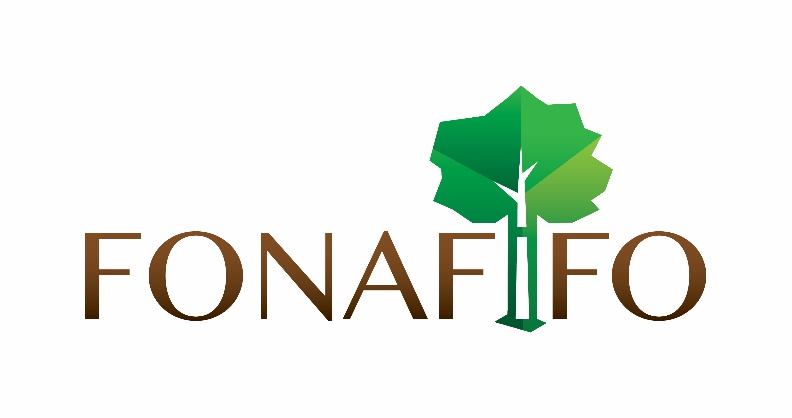 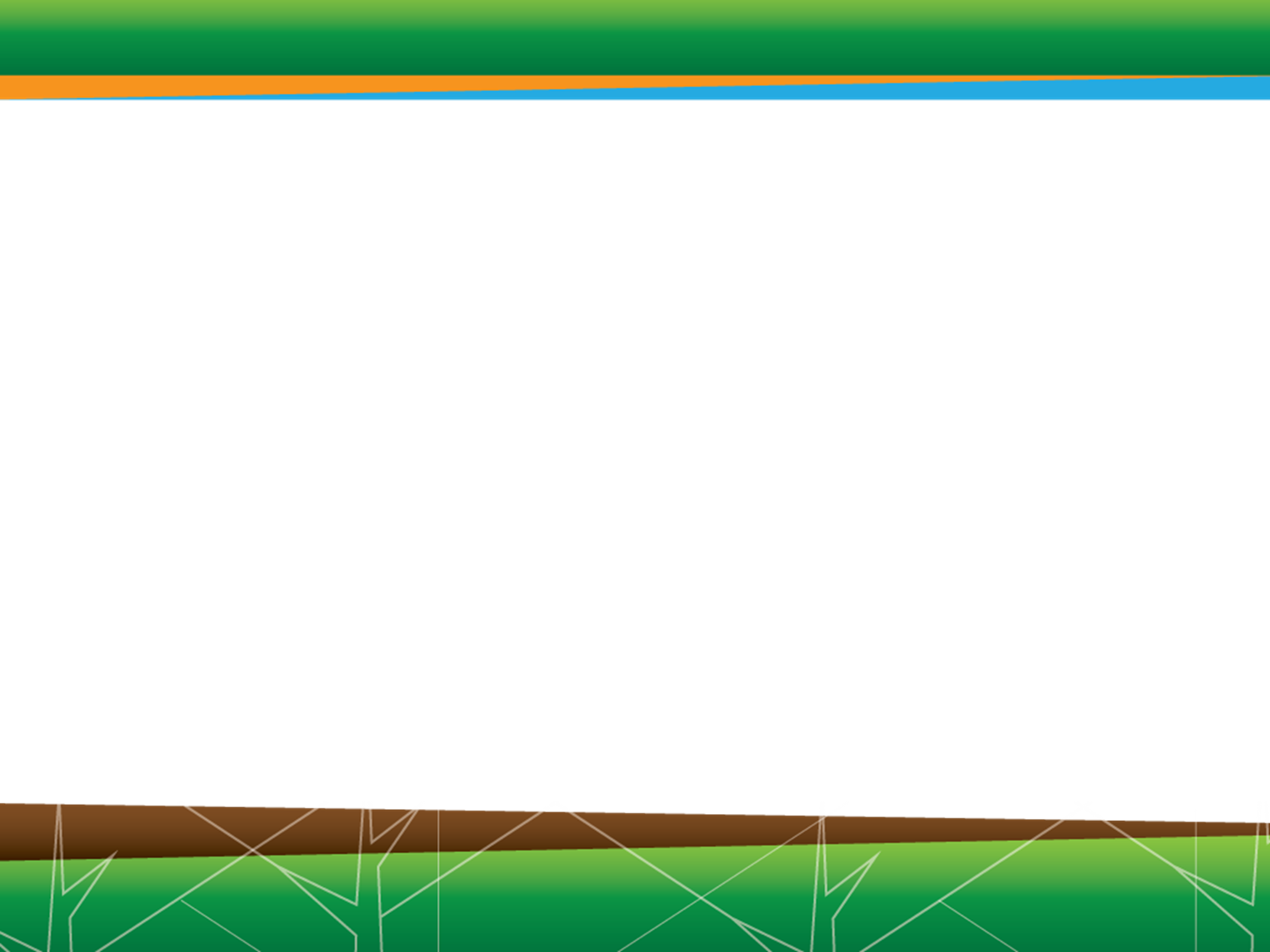 PROGRAMA DE ADQUISICIONESPRESUPUESTO FIDEICOMISO 544-19 SINAC Programa Nacional de Manejo del FuegoPERÍODO PRESUPUESTARIO 2022Dependencia solicitanteProgramaCantidadRequerimiento presupuestarioSubpartidaMonto estimadoPeriodo estimadoFinanciadorSINACProgramaVariosAlimentos y bebidas2.02.03    32.361.000,00 TrimestreFideic.544-19 "SINAC Progr. Nac. de manejo del Fuego"Progr. Nac. de manejo del fuegoPrograma de Suministros2100Raciones de alimentos preparados (Militares)2.02.03    32.361.000,00 II, III, IV TrimestreFideic. 544-19SINACProgramaVariosHerramientas e instrumentos2.04.01    84.054.850,00 TrimestreFideic.544-19 "SINAC Progr. Nac. de manejo del Fuego"Progr. Nac. de manejo del fuegoPrograma de Suministros80Herramienta Gorgui2.04.01    21.708.000,00 II, III, IV TrimestreFideic. 544-19Progr. Nac. de manejo del fuegoPrograma de Suministros175Herramienta Mc.Leod2.04.01    12.311.250,00 II, III, IV TrimestreFideic. 544-19Progr. Nac. de manejo del fuegoPrograma de Suministros190Pala Forestal2.04.01    11.711.600,00 II, III, IV TrimestreFideic. 544-19Progr. Nac. de manejo del fuegoPrograma de Suministros500Machete con funda2.04.01     12.395.000,00 II, III, IV TrimestreFideic. 544-19Progr. Nac. de manejo del fuegoPrograma de Suministros210Rastrillos Forestales2.04.01       7.738.500,00 II, III, IV TrimestreFideic. 544-19Progr. Nac. de manejo del fuegoPrograma de Suministros210Herramienta Pulasky2.04.01      10.411.800,00 II, III, IV TrimestreFideic. 544-19Progr. Nac. de manejo del fuegoPrograma de Suministros90Herramienta combinada (Pico y Pala)2.04.01        7.778.700,00 II, III, IV TrimestreFideic. 544-19SINACProgramaVariosTextiles y vestuario2.99.04    88.769.640,00 TrimestreFideic.544-19 "SINAC Progr. Nac. de manejo del Fuego"Progr. Nac. de manejo del fuegoPrograma de Suministros251Camisa manga larga2.99.04     39.351.780,00 II, III, IV TrimestreFideic. 544-19Progr. Nac. de manejo del fuegoPrograma de Suministros500Camiseta manga corta2.99.04       6.030.000,00 II, III, IV TrimestreFideic. 544-19Progr. Nac. de manejo del fuegoPrograma de Suministros251Pantalón2.99.04     43.387.860,00 II, III, IV TrimestreFideic. 544-19SINACProgramaVariosÚtiles y materiales de resguardo y seguridad2.99.06  186.283.115,00 TrimestreFideic.544-19 "SINAC Progr. Nac. de manejo del Fuego"Progr. Nac. de manejo del fuegoPrograma de Suministros250Protector facial 2.99.06       9.271.125,00 II, III, IV TrimestreFideic. 544-19Progr. Nac. de manejo del fuegoPrograma de Suministros250Mascarilla anti-humo2.99.06      16.750.000,00 II, III, IV TrimestreFideic. 544-19Progr. Nac. de manejo del fuegoPrograma de Suministros250Linternas de casco2.99.06       31.992.500,00 II, III, IV TrimestreFideic. 544-19Progr. Nac. de manejo del fuegoPrograma de Suministros470Botas altas2.99.06      18.894.000,00 II, III, IV TrimestreFideic. 544-19Progr. Nac. de manejo del fuegoPrograma de Suministros255Cascos2.99.06      19.306.050,00 II, III, IV TrimestreFideic. 544-19Progr. Nac. de manejo del fuegoPrograma de Suministros250Cinturón2.99.06       11.390.000,00 II, III, IV TrimestreFideic. 544-19Progr. Nac. de manejo del fuegoPrograma de Suministros251Gafas Antihumo2.99.06      15.976.150,00 II, III, IV TrimestreFideic. 544-19Progr. Nac. de manejo del fuegoPrograma de Suministros251Guantes de cuero2.99.06       14.630.790,00 II, III, IV TrimestreFideic. 544-19Progr. Nac. de manejo del fuegoPrograma de Suministros150Mochila2.99.99    41.707.500,00 II, III, IV TrimestreFideic. 544-19Progr. Nac. de manejo del fuegoPrograma de Suministros100Porta radios2.99.99         6.365.000,00 II, III, IV TrimestreFideic. 544-19SINACProgramaVariosMaquinaria y equipo para la producción5.01.01  117.176.300,00 TrimestreFideic.544-19 "SINAC Progr. Nac. de manejo del Fuego"Progr. Nac. de manejo del fuegoPrograma de Bienes200Bombas de mochila 5.01.01      31.315.800,00 II, III, IV TrimestreFideic. 544-19Progr. Nac. de manejo del fuegoPrograma de Bienes30Motoguadaña5.01.01      21.004.500,00 II, III, IV TrimestreFideic. 544-19Progr. Nac. de manejo del fuegoPrograma de Bienes52Motosierra5.01.01      45.292.000,00 II, III, IV TrimestreFideic. 544-19Progr. Nac. de manejo del fuegoPrograma de Bienes40Soplador de motor5.01.01      19.564.000,00 II, III, IV TrimestreFideic. 544-19SINACProgramaVariosEquipo de transporte5.01.02  838.910.350,00 TrimestreFideic.544-19 "SINAC Progr. Nac. de manejo del Fuego"Progr. Nac. de manejo del fuegoPrograma de Bienes1Vehículo5.01.02     52.330.350,00 II, III, IV TrimestreFideic. 544-19Progr. Nac. de manejo del fuegoPrograma de Bienes6Vehículo5.01.02   317.580.000,00 II, III, IV TrimestreFideic. 544-19Progr. Nac. de manejo del fuegoPrograma de Bienes10Vehículo5.01.02    469.000.000,00 II, III, IV TrimestreFideic. 544-19SINACProgramaVariosEquipo y programas de cómputo5.01.05    64.889.500,00 TrimestreFideic.544-19 "SINAC Progr. Nac. de manejo del Fuego"Progr. Nac. de manejo del fuegoPrograma de Bienes25Disco duro externo5.01.05        3.350.000,00 II, III, IV TrimestreFideic. 544-19Progr. Nac. de manejo del fuegoPrograma de Bienes10Proyector multimedia5.01.05      16.314.500,00 II, III, IV TrimestreFideic. 544-19Progr. Nac. de manejo del fuegoPrograma de Bienes25Computadora portátil5.01.05       45.225.000,00 II, III, IV TrimestreFideic. 544-19SINACProgramaVariosMaquinaria y equipo diverso5.01.99  217.274.300,00 TrimestreFideic.544-19 "SINAC Progr. Nac. de manejo del Fuego"Progr. Nac. de manejo del fuegoPrograma de Bienes10Motobomba 5.01.99     56.983.500,00 II, III, IV TrimestreFideic. 544-19Progr. Nac. de manejo del fuegoPrograma de Bienes30Quemador de goteo 5 litros5.01.99       5.025.000,00 II, III, IV TrimestreFideic. 544-19Progr. Nac. de manejo del fuegoPrograma de Bienes9Dron5.01.99      51.918.300,00 II, III, IV TrimestreFideic. 544-19Progr. Nac. de manejo del fuegoPrograma de Bienes25GPS5.01.99        9.212.500,00 II, III, IV TrimestreFideic. 544-19Progr. Nac. de manejo del fuegoPrograma de Bienes45Motobomba 5.01.99      75.375.000,00 II, III, IV TrimestreFideic. 544-19Progr. Nac. de manejo del fuegoPrograma de Bienes80Quemador de goteo 1 litro5.01.99      18.760.000,00 II, III, IV TrimestreFideic. 544-19SINACProgramaVariosEdificios5.02.01  194.836.000,00 TrimestreFideic.544-19 "SINAC Progr. Nac. de manejo del Fuego"Progr. Nac. de manejo del fuegoPrograma de Bienes6Construcción de bodega 5.02.01      71.556.000,00 II, III, IV TrimestreFideic. 544-19Progr. Nac. de manejo del fuegoPrograma de Bienes8Construcción de bodega 5.02.01    123.280.000,00 II, III, IV TrimestreFideic. 544-19